Conditional Statement - TEST1.  Which of the following is a conditional statement?Začátek formulářeAmy plays soccer or Bill plays hockey.
Bill plays hockey when Amy plays soccer.
If Amy plays soccer then Bill plays hockey.
None of the above. RESULTS BOX:
 Konec formuláře2.  Začátek formulářers
rs
sr
None of the above. 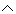 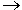 RESULTS BOX:
 Konec formuláře3.  What is the truth value of rs when the hypothesis is false and the conclusion is true in Example 2?Začátek formulářeTrue
False
Not enough information was given.
None of the above. RESULTS BOX:
 Konec formuláře4.  Začátek formulářeTrue
False
Not enough information was given.
None of the above. RESULTS BOX:
    Konec formuláře5.  What is the truth value of ab when x = 9 in Exercise 4?Začátek formulářeTrue
False
Not enough information was given.
None of the above. RESULTS BOX:
    Konec formuláře